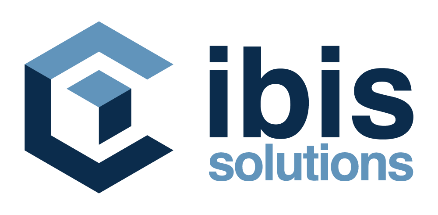 Is currently looking for aSoftware Engineer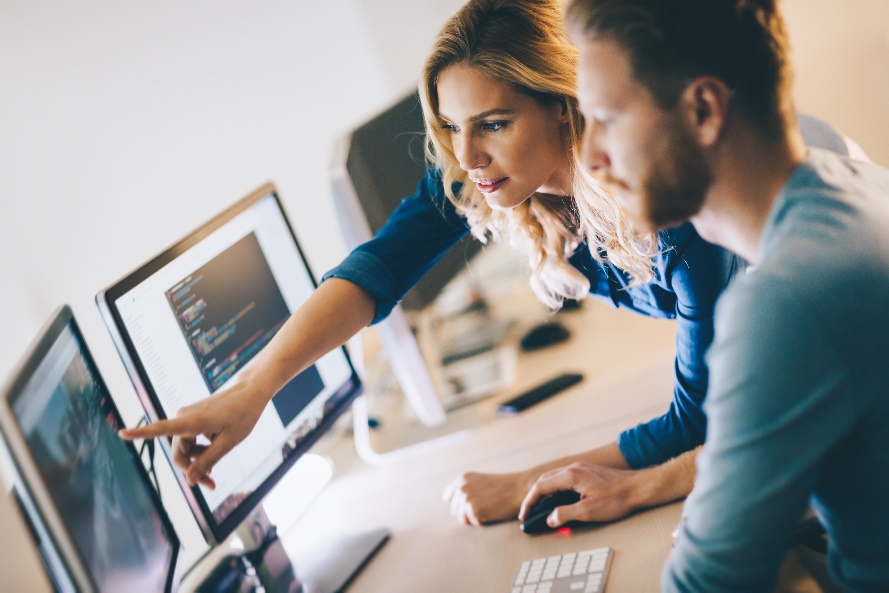 We are:Ibis Solutions is part of the Ibis Group, which has been one of the main drivers of the company's digital transformation in the regional market for more than 25 years. Thanks to long-term partnerships with companies such as IBM, Oracle, Red Hat, Ui Path, etc, through system integration projects as well as software development, Ibis Solutions has so far provided significant support to over 300 clients from Southeast Europe.Due to the significant expansion of our activities, we are looking for a talented SOFTWARE ENGINEER who will join our growing team in Belgrade and focus on system integration of innovative software solutions. Our future colleague is tech savvy, open to learn and  delivers great quality.The scope of your job is:Implementation and configuration of OSS/BSS systems developed by leading software companies.System administration, maintenance and technical supportWorking closely to the leading telecommunication operators in the regionConducting technical presentation and practical demonstrationPreparation of initial and detailed project documentationYour qualifications are:Basic knowledge of Linux OSUnderstanding and basic knowledge of programming conceptsKnowledge of the Microsoft Office packageEffective communication skillsProficiency in EnglishNot mandatory, but good to have:Knowledge of SQL and relational databases is a plusKnowledge of telecommunication infrastructure and services (network technologies and protocols) is a plusPrevious experience as Software Engineer is not mandatory, but is a plusYou are:Eager to learn, open-minded and hardworking personPersistent in acquiring knowledge and competencies Detail oriented and self-motivatedOpen to receive and apply constructive feedbackAble to effectively work in a multi-task environmentOur offer:Opportunity for professional development and individual development planOnboarding process with great mentorsCoaching and training to help you growWorking with a highly collaborative and positive environmentWorking closely to the leading telecommunication operators in the regionBenefit package (FitPass, health insurance, flexible working hours, various sports and team building activities)Sounds interesting?If yes, show us what you’ve got and send your CV at career@ibis-solutions.rs  until 31.12.2021. Have in mind that only candidates selected for an interview will be contacted.